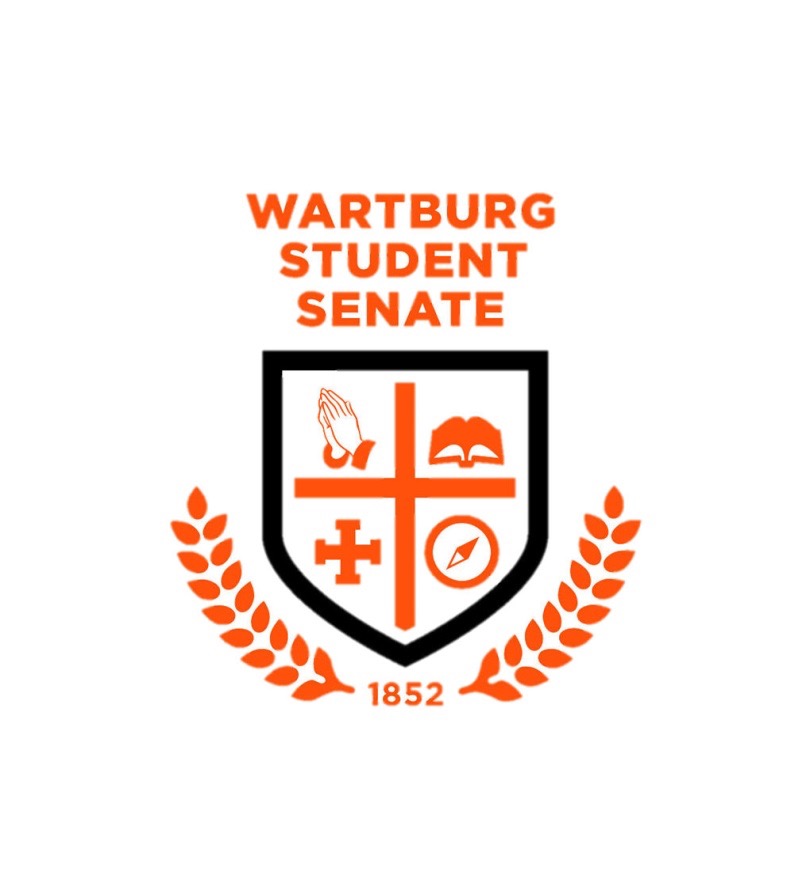 PRESIDENTName: Trygve AndersonYear: 3rdVICE-PRESIDENTName: Abby KlugYear: 3rdPlease answer the following questions as a ticket. Why do you want to serve in these positions? Trygve: Student Senate has grown to be an important and valuable thing in my life. I love Wartburg and have had wonderful experiences here my last three years. I want each and every student to be able to feel as if Wartburg is their home. Through Student Senate, I have been able to make this a reality by listening to students’ concerns and helping to implement change in and around campus. Being elected to Student Body President would help me to further achieve my goals to continue to improve the college for students and administrators as well as spread my passion for Wartburg College.Abby: Ever since my first year at Wartburg College, I have been interested in Student Senate and what this organization does to aid the student body. I have always been motivated to make a change and I am very passionate about Wartburg College and the students that attend, and I am excited for this opportunity to be a voice for my peers by listening to their concerns and ideas for our college.Name significant activities, organizations, or work experiences you have taken part in while at Wartburg College. Briefly describe your personal contribution to each activity/experience.Trygve: During my time at Wartburg, I have participated in football. Football has been an important part of my life, and at Wartburg I am fortunate enough to be able to contribute to the team in a non-traditional sense. I do not play varsity; however, I serve as a source of encouragement, leadership, and an example of hard work to my other teammates. It is an important role, and has contributed to the success of our team this past season. I am also currently involved with the Baldwin Leadership Fellows. This is an organization that focuses on bringing a positive impact to Wartburg College and the surrounding area through four student leaders chosen from each class. Through this organization, I am working on a project to bring awareness of homelessness in the surrounding area and fundraise for the less fortunate with events on campus and donations. Lastly, I have been very involved in Student Senate. I currently sit on the Student Relations Committee and the Senate Review Committee. I have provided thoughtful, unbiased discussions to each of these committees, as well as being an outspoken voice in general senate, voicing the concerns of the student body, and pushing for advances to this campus for both students and administrators. Abby: During my three years at Wartburg, I have been involved in many different activities, organizations, and work experiences. One of the most significant experiences that I have had while at Wartburg has been my Student Manager position at Writing, Reading, Speaking Lab. In this position, I have managed the scheduling of consultants, the organization of WRSL activities, and the oversight of weekly WRSL meetings. This position has strongly affected my leadership abilities and has made me realize what type of leadership style that I have, along with how to effectively manage my time. Through this position, I am able to interact with both students and faculty one-on-one, allowing me to improve my communication skills. Another experience that has made a significant impact on me while at Wartburg is my involvement in Homecoming Committee. For the past two years, I have just been a member of the general committee, but for the upcoming Homecoming I have taken on the role of a Co-Director for the committee. Through this experience I have been able to work with other students to make this Wartburg tradition come together, and as a Co-Director I am now in charge of running the meetings, recruiting students to join the committee, and planning our yearly retreat with my fellow Co-Director among other responsibilities. I will use the lessons that I have learned in the experiences highlighted here and others not mentioned in order to make myself the best Student Body Vice President I can be. Discuss how you plan to balance your commitments (academics, extra-curricular activities, jobs, etc.) if elected as Student Body President and Vice-President.Trygve: I think being able to balance your commitments and being fully committed and present is a very important part of being an effective leader and being able to drive an organization and your peers to be better. That being said, after academics, I am plan to prioritize my Senate position above all else. Being able to put my undivided attention towards my academics and Senate is more important to me than other organizations or activities that I am a part of. If significant conflicts arise between Student Senate and my other commitments, I am prepared and willing to step down and remove myself from other activities and commitments in order to continue my service for Senate.Abby: Time management is a skill that one must work on throughout their life. In the past three years, I have been heavily involved in many activities and organizations both on and off campus, allowing me to hone my time-management skills. This being said, if elected as Student Body Vice-President, I will prioritize my Senate duties above my other extracurriculars while also maintaining a strong involvement in them as well. Being elected as Student Body Vice-President is a great honor and I would do my best to aid the student body in this way.What qualities and skills set you apart from other Student Body President and Vice-president tickets? What unique characteristics does your ticket have to offer?  As members of many different organizations on campus, we feel as if we have a unique perspective of the student body and the campus in general. We hope that our connections with many different organizations and individuals on campus will allow us to gain a deeper understanding of what the student body wants from Senate. Our individual positions now in and outside of Student Senate allows for us to have a fresh and different viewpoint for what we can implement if elected. Describe in detail the vision and goals that you, as a ticket, have for the future of the Wartburg College Student Senate, the Student Body, and Wartburg College as a whole? Together, we have a vision and goal of reconnecting the student body with Student Senate and continuing to improve making students feel safe and accepted at Wartburg College. To do this, we would like to implement a program called the Student Engagement Initiative. Student Senate serves as the voice of the student body to communicate with the administrators of the college, and it is therefore only fitting for Senate members to be more interactive with the student body and engage with their peers in conversation about what they - the student body - would like to see on their campus. We hope to implement this Student Engagement Initiative in a variety of ways, including making Senators more present around campus and engaging in the floors they represent. We would like to have the Senate Newsletter and minutes sent out to everyone at once, not by individual Senators. This is to insure that every student always receives the newsletter and minutes, and to add a feeling of increased importance when a Senator emails their floor. Next, we hope to place a Senate request button on the Senate website and attached to the newsletter and minutes. This will be for students to suggest projects, problems that arise, and futures ideas for where to take Wartburg College and the student body with greater ease and anonymity. We also would like to encourage our Senators to hold small floor get together and get to know their constituents better. Lastly, we would like to involve the sub-committees of the Senate more with the student body. This could include tabling, discussing what students would like to see the individual committees do, and more events with the student body. In the position of Student Body President and Vice-president, there are times when Senate executives must confront difficult situations and you may not always be in agreement. Discuss your ability to handle these situations and your conflict management styles. Trygve: I have always been very team oriented. Playing football here at Wartburg, being in Senate, and being involved in other teams throughout my life has developed me into an individual who is concerned about what is best for the team and is willing to selflessly get there. If elected Student Body President, this means that I would listen to the opinions of everyone and try to find common ground where there is conflict. I will handle all situations with the best interest possible for Wartburg College and its students, administration, and senators. Abby: I have had experience in many organizations that are made up of large groups, including cheerleading and Homecoming Committee. In both of these examples, there is a large group of individuals coming together to achieve a common goal. With my experiences in these organizations and others, I have found that my conflict management style is a head-on approach, where I find it most beneficial to everyone to address the issue at hand if appropriate and to have a conversation about it. I am not one to dance around an issue if it is affecting the group as a whole, as I find that to be more detrimental in the long run. If elected, how will you evaluate your development as an effective servant leader?Trygve: If we are elected, I will evaluate my development as a servant leader through my peers. Servant leadership is very important to me and I feel as though effective leadership can be seen in the way my leadership and guidance is seen by others, as well as my success in voicing the concerns of the student body to administration and implementing policies to push Wartburg forward and improve this campus for all. Abby: If elected, I will evaluate my development as a servant leader by assessing how both I feel about the changes implemented via Senate and the student body. If elected as Student Body Vice-President, I will work my hardest to make sure only the best is brought to Wartburg College and its students, and in doing so I hope to develop positively as a servant leader. 